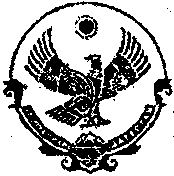  РЕСПУБЛИКА  ДАГЕСТАН Муниципальное казенное общеобразовательное учреждение«Хамаматюртовская средняя общеобразовательная школа №2 им. З.Х. Хизриева»Инд.368064 с.Хамаматюрт Бабаюртовский район,е-mail: hamamatyurtsosh2@mail.ru   Исх. № 2/91                                                                                                         От 23.10.2020г                                                                                                                           Выписка из приказа      О создании комиссии по проведению инвентаризации и списания материальных ценностей в МКОУ ХСОШ №2 им. З.Х.Хизриева» в 2020/2021 учебном году.          В целях улучшения работы по уходу и сохранению материальных ценностей, имеющихся в МКОУ ХСОШ №2 им. З.Х.Хизриева»,0,приказываю:§1. Создать комиссию по инвентаризации в составе:     1. Алзулумова С.Т. – предс. ком., предс. профк.     2. Мусакаев А.М.  – чл. ком., соц. педагог.     3. Магомедов А.Х.  – чл. ком., зав.хоз.     4. Кагерманова З.У.  – чл. ком., уч. нач.кл.     §2. Комиссия по инвентаризации в срок до                провести полную инвентаризацию  имеющихся в школе материальных ценностей.    §3. Комиссии проверить наличие материальных средств числящихся за школой по бухгалтерии.  §4. Контроль за исполнением приказа оставляю за собой.Директор  МКОУ «ХСОШ №2 им. З.Х.Хизриева»                                         /Гаджиев И.Д./